НАСТАНОВЧА КОНФЕРЕНЦІЯ З ВИРОБНИЧОЇ ПРАКТИКИ ДЛЯ СТУДЕНТІВ ІV КУРСУ ОС «БАКАЛАВР»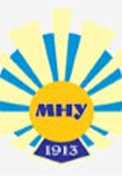 014.08 Середня освіта: фізика09 лютого 2024 року на кафедрі фізики, математики та інформаційних технологій проведено настановчу конференцію з виробничої (педагогічної) практики для здобувачів вищої освіти 4-го курсу освітнього ступеня «бакалавр», які навчаються за освітньою програмою: Середня освіта (Фізика).Керівник практики окреслила чітку мету та завдання педагогічної практики, ознайомила з вимогами щодо оформлення звітної документації, яку студентам-практикантам потрібно надати наприкінці практики.Також було наголошено, що у процесі педагогічної практики відбувається виховання у студентів інтересу до професії вчителя, потреби в педагогічній самоосвіті; свідоме застосування студентами теоретичних знань в практичній діяльності, усвідомлення їх професійної значущості; формування та розвиток професійних навичок і вмінь; розвиток у студентів вміння здійснювати самоконтроль, самоаналіз та об’єктивну самооцінку своєї педагогічної діяльності; ознайомлення з сучасним етапом освітньо-виховної роботи в школі, передовим педагогічним досвідом; вироблення творчого, дослідницького підходу до педагогічної діяльності. Бажаємо студентам успіхів у творчому пошуку, придбанні нових практичних знань і реалізації себе як професіоналів!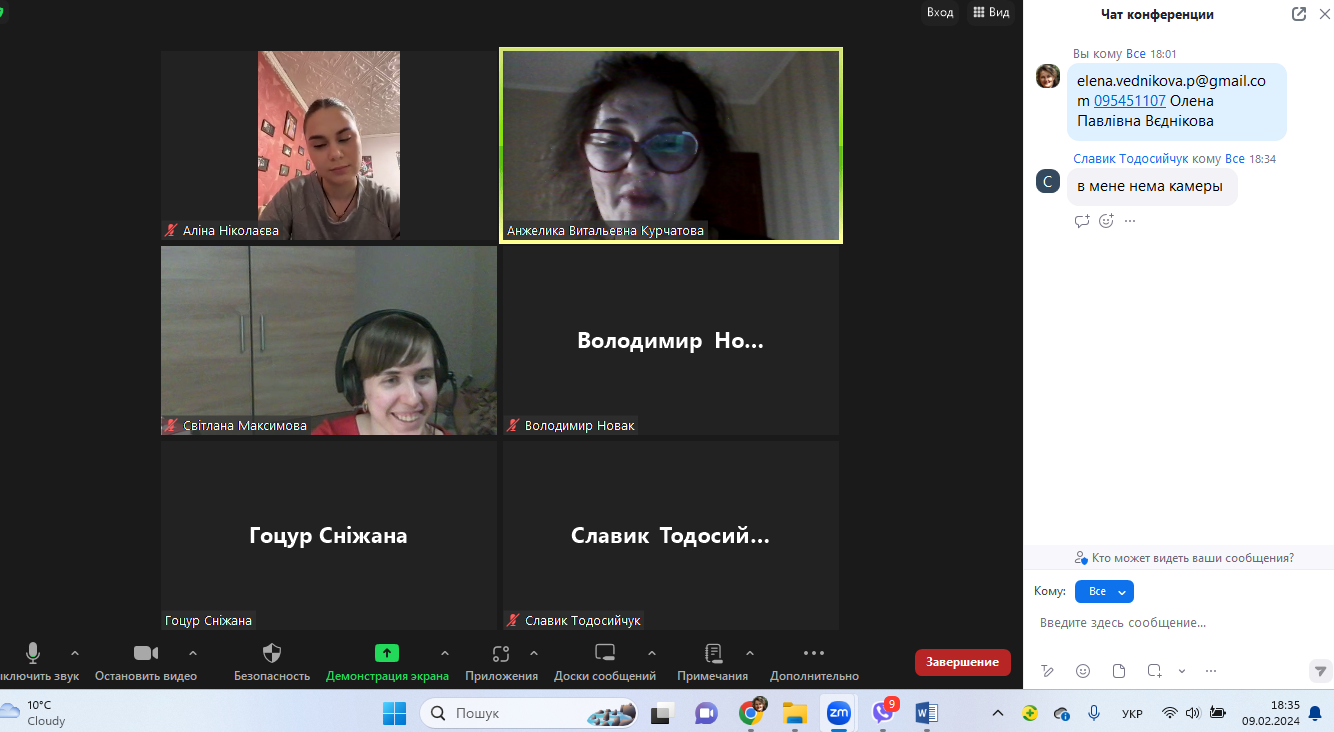 